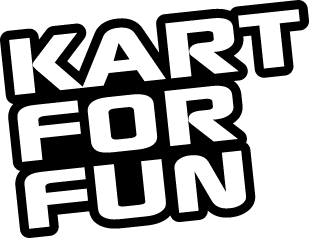 				ASEMBLEE GENERALE EXTRAORDINAIRE KART FOR FUN - 29 SEPTEMBRE 2019						    Procuration de voteJe soussigné ……………………………...…………. adhérent de KART FOR FUN au cours de la saison 2019-2020, déclare donner procuration de vote à ………………………….Lui-même adhérent au cours de cette même saison, pour toutes les questions qui lui seront soumises lors de l’Assemblée Générale en séance du 29 septembre 2019.Fait à ...………………..le ...……………………..Signature